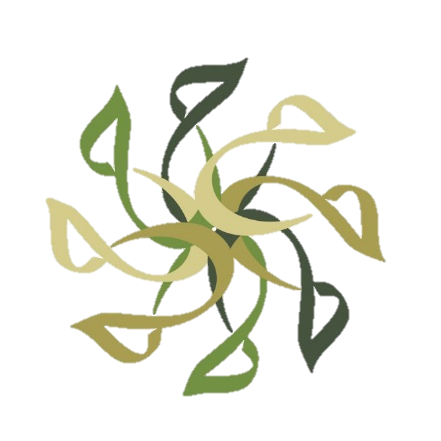 HikemKaramanoğlu Mehmetbey Üniversitesi İslami İlimler Fakültesi DergisiJournal of Karamanoglu Mehmetbey University Faculty of Islamic SciencesHikemKaramanoğlu Mehmetbey Üniversitesi İslami İlimler Fakültesi DergisiJournal of Karamanoglu Mehmetbey University Faculty of Islamic SciencesYAZAR BİLGİ FORMU*YAZAR BİLGİ FORMU*Adı-Soyadı
1. Yazar:  Adı-Soyadı
2. Yazar:Yazar Künyesi (Türkçe)1. Yazar: (Unvan, … Üniversitesi, … Fakültesi, … Anabilim Dalı, İl, Ülke, e-posta adresi, ORCID)Yazar Künyesi (Türkçe)2. Yazar: (Unvan, … Üniversitesi, … Fakültesi, … Anabilim Dalı, İl, Ülke, e-posta adresi, ORCID)Yazar Künyesi (İngilizce)1. Yazar: Yazar Künyesi (İngilizce)2. Yazar:Makale TürüMakale Başlığı (Türkçe)Makale Başlığı (İngilizce)Makale Künyesi (Tez, proje, tebliğ vb üretilen ya da çeviri makaleler için)Kurum ve İletişim Bilgisi*Lütfen yazar bilgi formunu eksiksiz doldurunuz.*Lütfen yazar bilgi formunu eksiksiz doldurunuz.